大学综合表现情况表注：1. 请打钩或填写相关内容；无相关项目则在内容格内填“无”可自行增加行数填写，但是不能改变表格基本结构3.将附件按顺序排列后连同此表以压缩文件的形式发送至zdkqyjs@126.com 文件命名为“专业代码-考生编号-姓名-复试材料”附：中国高等教育学会依据《高校竞赛排行榜评估项目遴选办法（2019年修订）》，围绕“竞赛的权威性，竞赛的影响力以及竞赛的国际性三个层面”，对竞赛项目进行遴选。于2020年1月3日，对竞赛项目进行了动态调整为44项（具体见下图），是我国目前普通高校学科竞赛最为权威的竞赛项目认证。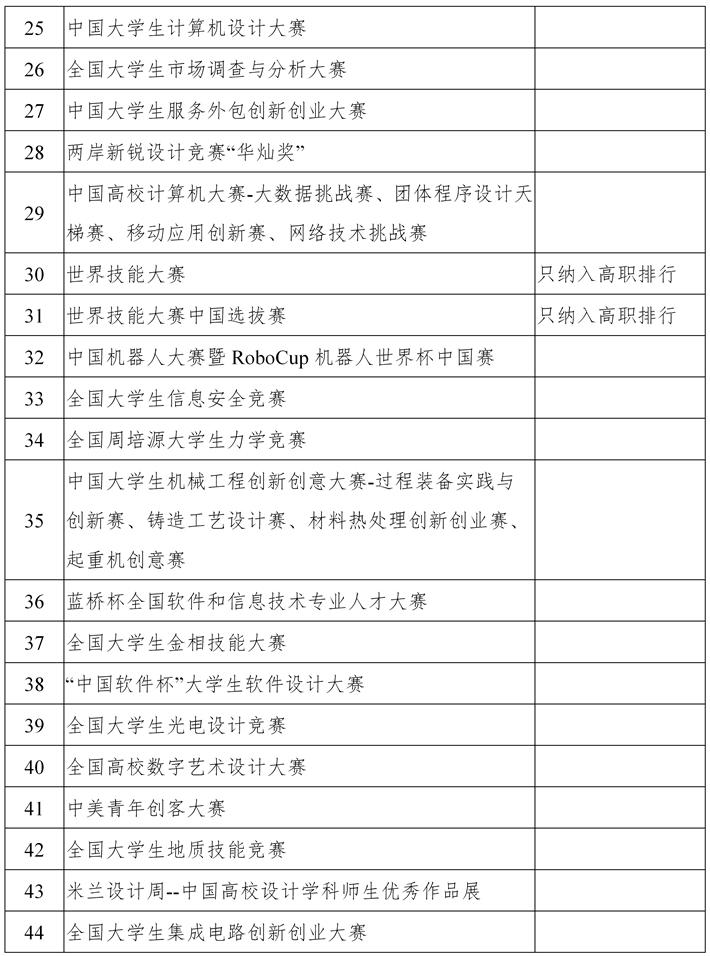 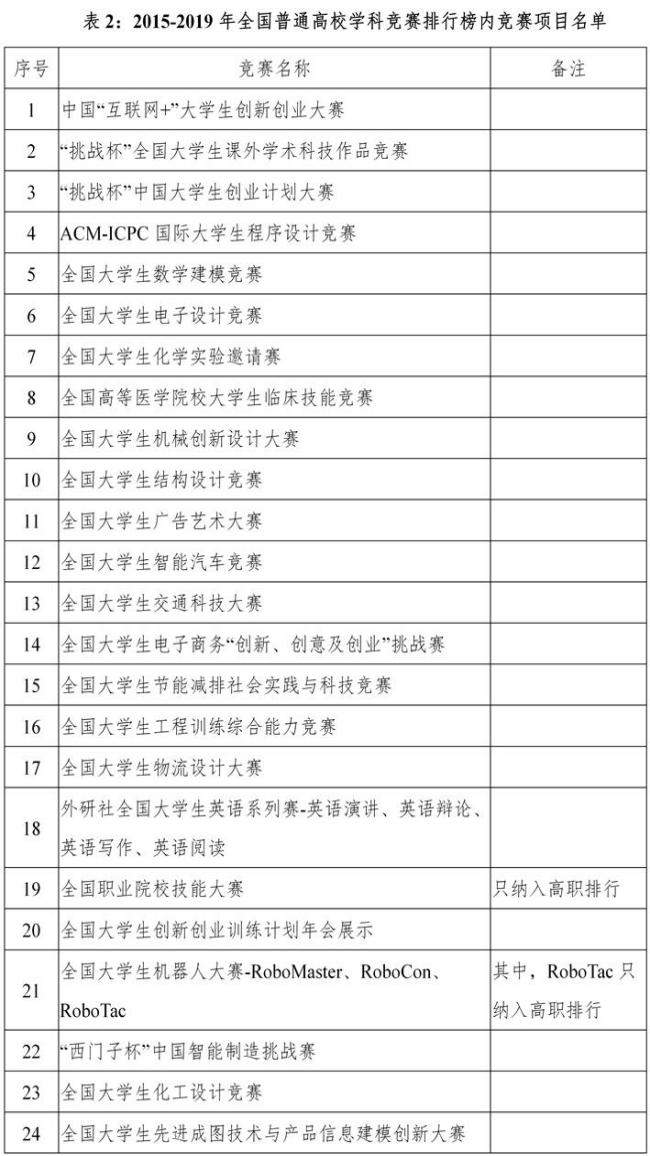 姓名及考生编号姓名及考生编号联系电话联系电话报考专业及代码报考专业及代码本科高校本科高校诚信声明：本人谨此声明，以下所有资料及所附证明文件均属真实。本人明白倘若故意虚报资料或隐瞒重要事实，中山大学可取消研究生入学资格，即使已经入学者亦可被取消其硕士研究生学籍。签名：时间：      年   月   日诚信声明：本人谨此声明，以下所有资料及所附证明文件均属真实。本人明白倘若故意虚报资料或隐瞒重要事实，中山大学可取消研究生入学资格，即使已经入学者亦可被取消其硕士研究生学籍。签名：时间：      年   月   日诚信声明：本人谨此声明，以下所有资料及所附证明文件均属真实。本人明白倘若故意虚报资料或隐瞒重要事实，中山大学可取消研究生入学资格，即使已经入学者亦可被取消其硕士研究生学籍。签名：时间：      年   月   日诚信声明：本人谨此声明，以下所有资料及所附证明文件均属真实。本人明白倘若故意虚报资料或隐瞒重要事实，中山大学可取消研究生入学资格，即使已经入学者亦可被取消其硕士研究生学籍。签名：时间：      年   月   日诚信声明：本人谨此声明，以下所有资料及所附证明文件均属真实。本人明白倘若故意虚报资料或隐瞒重要事实，中山大学可取消研究生入学资格，即使已经入学者亦可被取消其硕士研究生学籍。签名：时间：      年   月   日诚信声明：本人谨此声明，以下所有资料及所附证明文件均属真实。本人明白倘若故意虚报资料或隐瞒重要事实，中山大学可取消研究生入学资格，即使已经入学者亦可被取消其硕士研究生学籍。签名：时间：      年   月   日诚信声明：本人谨此声明，以下所有资料及所附证明文件均属真实。本人明白倘若故意虚报资料或隐瞒重要事实，中山大学可取消研究生入学资格，即使已经入学者亦可被取消其硕士研究生学籍。签名：时间：      年   月   日诚信声明：本人谨此声明，以下所有资料及所附证明文件均属真实。本人明白倘若故意虚报资料或隐瞒重要事实，中山大学可取消研究生入学资格，即使已经入学者亦可被取消其硕士研究生学籍。签名：时间：      年   月   日诚信声明：本人谨此声明，以下所有资料及所附证明文件均属真实。本人明白倘若故意虚报资料或隐瞒重要事实，中山大学可取消研究生入学资格，即使已经入学者亦可被取消其硕士研究生学籍。签名：时间：      年   月   日类别项目项目内容内容级别/排名级别/排名材料要求附件序号思政情况思政方面奖惩情况思政方面奖惩情况（请填写获得的优秀党团员表彰）（请填写获得的优秀党团员表彰）国家级（ ）省市级（ ）校级  （ ）国家级（ ）省市级（ ）校级  （ ）提供证明材料思政情况思政方面奖惩情况思政方面奖惩情况（请填写处分情况）（请填写处分情况）警告（  ）严重警告（  ）记过处分（  ）留校察看（  ）警告（  ）严重警告（  ）记过处分（  ）留校察看（  ）因（     ）事件收到处分学习情况学习成绩学习成绩大学成绩单大学成绩单年级排名（   ）%排名（）/总人数（）年级排名（   ）%排名（）/总人数（）成绩单及排名情况证明学习情况英语水平英语水平全国大学英语四级考试全国大学英语六级考试全国大学英语四级考试全国大学英语六级考试四级（   ）分六级（   ）分四级（   ）分六级（   ）分成绩单科研情况科研成果科研成果（请填写论文或论著）（请填写论文或论著）SCI论文（  ）篇分别为第（  ）作者；中文论文（ ）篇分别为第（  ）作者；综述  （  ）篇分别为第（  ）作者SCI论文（  ）篇分别为第（  ）作者；中文论文（ ）篇分别为第（  ）作者；综述  （  ）篇分别为第（  ）作者提供医学相关论文全文或论著首页、作者页和目录页；本人姓名处高亮科研情况科研立项科研立项（请填写获得的学生科研立项）（请填写获得的学生科研立项）国家级（ ）省市级（ ）校级  （ ）
第（ ）申请人国家级（ ）省市级（ ）校级  （ ）
第（ ）申请人提供立项材料；本人姓名处高亮科研情况专利专利发明专利（  ）项实用新型专利（  ）项外观设计专利（  ）项发明专利（  ）项实用新型专利（  ）项外观设计专利（  ）项第（ ）申请人第（ ）申请人提供证明材料；本人姓名处高亮科研情况学术交流学术交流学术报告（  ）
壁报展示（  ）学术报告（  ）
壁报展示（  ）国际性会议（  ）
全国性会议（  ）国际性会议（  ）
全国性会议（  ）仅限第一作者获奖情况学科竞赛学科竞赛（请填写获得奖项的学科相关竞赛名称）（请填写获得奖项的学科相关竞赛名称）国际级（ ）国家级（ ）省市级（ ）校级  （ ）（  ）等奖第（ ）完成人国际级（ ）国家级（ ）省市级（ ）校级  （ ）（  ）等奖第（ ）完成人仅限附件中普通高校学科竞赛权威项目；提供证明材料；本人姓名处高亮获奖情况文体/科普竞赛文体/科普竞赛（请填写获得奖项的文体/科普竞赛名称）（请填写获得奖项的文体/科普竞赛名称）国际级（ ）国家级（ ）省市级（ ）（  ）等奖第（ ）完成人国际级（ ）国家级（ ）省市级（ ）（  ）等奖第（ ）完成人仅限政府组织的国际级、国家级、省市级；证明材料中本人姓名处高亮获奖情况志愿服务志愿服务（请填写获得的先进个人荣誉称号）（请填写获得的先进个人荣誉称号）国家级（ ）省市级（ ）国家级（ ）省市级（ ）仅限国家级、省市级；提供证明材料获奖情况组织能力组织能力（请填写获得的优秀学生干部表彰）（请填写获得的优秀学生干部表彰）国家级（ ）省市级（ ）校级  （ ）国家级（ ）省市级（ ）校级  （ ）提供证明材料